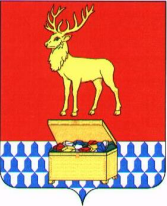 АДМИНИСТРАЦИЯ КАЛАРСКОГО МУНИЦИПАЛЬНОГО ОКРУГАЗАБАЙКАЛЬСКОГО КРАЯПОСТАНОВЛЕНИЕ20 октября 2023 года									№ 587с. ЧараПорядок конкурсного отбора для предоставления в 2023 году субсидий в виде грантов начинающим и действующим субъектам малого и среднего предпринимательства на создание собственного бизнеса в рамках реализации муниципального грантового конкурса при поддержке компании ООО «Удоканская медь», содержащего мероприятия, направленные на развитие субъектов малого и среднего предпринимательства в Каларском муниципальном округе Забайкальского краяВ соответствии с Федеральным законом от 24 июня 2007 года № 209-ФЗ «О развитии малого и среднего предпринимательства в Российской Федерации», соглашением о социально-экономическом взаимодействии между Правительством Забайкальского края, ООО «Удоканская медь» и Администрацией Каларского муниципального округа Забайкальского края с целью поддержки социальных проектов (социальных инициатив), реализуемых на территории Забайкальского края, в целях организации конкурсного отбора субъектов малого и среднего предпринимательства для предоставления субсидии в виде грантов для начинающих и действующих субъектов малого предпринимательства – на создание собственного бизнеса для обеспечения условий интенсивного роста малого предпринимательства, руководствуясь статьей 32 Устава Каларского муниципального округа Забайкальского края, администрация Каларского муниципального округа Забайкальского края постановляет: 1. Утвердить прилагаемый Порядок конкурсного отбора для предоставления в 2023 году субсидий в виде грантов начинающим и действующим субъектам малого и среднего предпринимательства на создание собственного бизнеса в рамках реализации муниципального грантового конкурса при поддержке компании ООО «Удоканская медь», содержащего мероприятия, направленные на развитие субъектов малого и среднего предпринимательства в Каларском муниципальном округе Забайкальского края;2. Настоящее постановление вступает в силу на следующий день после дня его официального опубликования (обнародования) на официальном сайте Каларского муниципального округа Забайкальского края и действует до 31 декабря 2024 года.Глава Каларского муниципального округаЗабайкальского края  							   В.В. УстюжанинУТВЕРЖДЁНпостановлением администрацииКаларского муниципального округаЗабайкальского краяот 20 октября 2023 года № 587Порядок конкурсного отбора для предоставления в 2023 году субсидий в виде грантов начинающим и действующим субъектам малого и среднего предпринимательства на создание собственного бизнеса в рамках реализации муниципального грантового конкурса при поддержке компании ООО «Удоканская медь», содержащего мероприятия, направленные на развитие субъектов малого и среднего предпринимательства в Каларском муниципальном округе Забайкальского края1. ОБЩИЕ ПОЛОЖЕНИЯ1.1. Настоящий Порядок конкурсного отбора «Бизнес Идея» (далее – Порядок) регулирует отношения, связанные с проведением Конкурса «Бизнес Идея» на грант компании ООО «Удоканская медь» (далее – Конкурсный отбор).1.2. Настоящий Порядок разработан в целях организации Конкурсного отбора начинающих и действующих субъектов малого и среднего предпринимательства (далее МСП) для предоставления субсидий в виде грантов на создание собственного бизнеса и обеспечения условий интенсивного роста малого предпринимательства на территории Каларского муниципального округа Забайкальского края.1.3. Субсидии в виде грантов предоставляются начинающим и действующим субъектам малого и среднего предпринимательства на конкурсной основе безвозмездно и безвозвратно из средств бюджета Каларского муниципального округа, с последующим отчетом об их использовании.1.4. Организатором Конкурсного отбора является администрация Каларского муниципального округа совместно с ООО «Удоканская медь» (далее – Организатор конкурсного отбора).Адреса и контактные данные Организатора конкурсного отбора указаны в информационной карте (Приложение № 1).1.5. Конкурсный отбор проводится Конкурсной комиссией по предоставлению субсидий в виде грантов субъектам МСП в рамках реализации Конкурсного отбора (Приложение №9)2. ТРЕБОВАНИЯ К УЧАСТНИКАМ КОНКУРСНОГО ОТБОРА2.1. К конкурсному отбору допускаются субъекты МСП (далее – участники конкурсного отбора), если они:1) юридические лица или индивидуальные предприниматели  сведения, о которых внесены в единый реестр субъектов малого и среднего предпринимательства в соответствии со статьей 4.1 Федерального закона от 24 июля 2007 года № 209-ФЗ «О развитии малого и среднего предпринимательства в Российской Федерации»;2) соответствуют условиям, установленным статьей 4 Федерального закона от 24 июля 2007 года № 209-ФЗ «О развитии малого и среднего предпринимательства в Российской Федерации»;3) зарегистрированы и осуществляют деятельность на территории Каларского муниципального округа Забайкальского края;4) не находятся в стадии приостановления деятельности, реорганизации, ликвидации или банкротства, и в отношении них не принято решение о предстоящем исключении недействующего юридического лица из ЕГРЮЛ (ЕГРИП);5) у них отсутствует просроченная задолженность по возврату в бюджет Каларского муниципального округа Забайкальского края субсидий, бюджетных инвестиций, а также иная просроченная задолженность по денежным обязательствам перед Каларским муниципальным округом Забайкальского края;6) у них отсутствует неисполненная обязанность по уплате налогов, сборов, страховых взносов, пеней, штрафов, процентов, подлежащих уплате в соответствии с законодательством РФ о налогах, сборах;7) не находятся в реестре недобросовестных поставщиков (подрядчиков, исполнителей) в связи с отказом от исполнения заключенных государственных (муниципальных) контрактов;8) не являются иностранными и российскими юридическими лицами, в уставном (складочном) капитале которых доля участия иностранных юридических лиц из офшорных зон превышает 50%;9) не получали средства из местного бюджета на цели, установленные настоящим правовым актом;10) не находятся в перечне организаций и физических лиц, связанных с экстремистской деятельностью, терроризмом или распространением оружия массового уничтожения;11) представили для участия в Конкурсном отборе перечень документов в полном объеме и в соответствии с требованиями, установленными настоящим Порядком;2.2.Конкурсная комиссия отказывает в предоставлении грантов в следующих случаях: 1) непредставление необходимых документов или представление недостоверных или неполных сведений; 2) несоответствие требованиям участника конкурсного отбора, установленными пунктом 2.1 настоящего Порядка; 3) участник является субъектом малого и среднего предпринимательства, осуществляющим производство и (или) реализацию подакцизных товаров, а также добычу и (или) реализацию полезных ископаемых, за исключением общераспространенных полезных ископаемых; 2.3. В соответствии с п.3 статьи 14 Федерального закона от 24 июля 2007 года № 209-ФЗ «О развитии малого и среднего предпринимательства в Российской Федерации» поддержка не может оказываться в отношении следующих субъектов малого и среднего предпринимательства: - являющихся кредитными организациями, страховыми организациями (за исключением потребительских кооперативов), инвестиционными фондами, негосударственными пенсионными фондами, профессиональными участниками рынка ценных бумаг, ломбардами;- являющихся участниками соглашений о разделе продукции;- осуществляющих предпринимательскую деятельность в сфере игорного бизнеса;- являющихся в порядке, установленном законодательством Российской Федерации о валютном регулировании и валютном контроле, нерезидентами Российской Федерации, за исключением случаев, предусмотренных международными договорами Российской Федерации.3. СРОКИ ПРОВЕДЕНИЯ КОНКУРСАПрием заявок проводится в период с 23 октября 2023 г. по 1 декабря 2023г.Подведение итогов Конкурса: до 11 декабря 2023 г.Награждение: 15 декабря 2023 г.Начало реализации проектов: не позднее 1 июля 2024 года.4. ПОРЯДОК ОРГАНИЗАЦИИ И ПРОВЕДЕНИЯ КОНКУРСНОГО ОТБОРА4.1. Организатор конкурсного отбора обеспечивает организацию и проведение Конкурсного отбора.4.2. Организатор конкурсного отбора принимает решение о проведении Конкурсного отбора и размещает объявление о проведении Конкурсного отбора не позднее, чем за 14 (четырнадцать) календарных дней до дня окончания срока приема заявок.4.3. Объявление о проведении Конкурсного отбора должно содержать следующую информацию:1) наименование конкурсного отбора;2) информацию о публикации настоящего Порядка;3) дату и время начала и окончания приема заявок;4) адрес для отправки заявок по почте;5) адрес местонахождения организатора конкурсного отбора;6) контактная информация Организатора конкурсных отборов (телефоны; адреса электронной почты);7) время работы Организатора конкурсного отбора.4.4. Объявление о проведении Конкурсного отбора публикуется Организатором конкурсного отбора в газете «Северная правда» и размещается на официальном сайте Организатора конкурсного отбора https://kalarskiy.75.ru/, а так же на сайте ООО «Удоканская медь» https://udokancopper.ru/.4.5. Заявка подается Организатору конкурсных отборов в запечатанном конверте, на котором указывается следующая информация:1) наименование конкурсного отбора;2)	наименование субъекта предпринимательства;3)	адрес местонахождения (адрес регистрации) субъекта предпринимательства;4) ИНН;5) Контактные телефоны;6) адрес электронной почты. Субъекты предпринимательства представляют заявку, указанную в настоящем пункте, одним из следующих способов:1)	на бумажных носителях непосредственно Организатору конкурсного отбора или почтой;2)	в форме электронных документов, подписанных усиленной квалифицированной электронной подписью, на электронную почту по адресу ekonchara@mail.ru. 4.6. Прием заявок осуществляется в сроки, указанные в объявлении о проведении Конкурсного отбора.4.7. Заявки, поступившие для участия в Конкурсном отборе, регистрируются в течение 1 (одного) дня по мере их поступления в журнале регистрации заявок.Лицу, подавшему заявку, в течение 3 (трех) рабочих дней с момента ее регистрации предоставляется уведомление с указанием даты и времени приема заявки.4.8. Участник конкурсного отбора для участия в Конкурсном отборе предоставляет заявку в соответствии с приложениями 2,3,4,5,6.4.9. Организатор конкурсного отбора в течение 1 (одного) рабочего дня со дня окончания приема заявок запрашивает у Управления Федеральной налоговой службы по Забайкальскому краю следующую информацию:а) выписки из ЕГРЮЛ/ЕГРИПб) справки налогового органа, подтверждающие отсутствие у субъектов малого предпринимательства неисполненной обязанности по уплате налогов, сборов, страховых взносов, пеней, штрафов, процентов, подлежащих уплате.Указанные документы субъекты малого предпринимательства вправе представлять самостоятельно.Конкурсная комиссия в течение 3-х рабочих дней рассматривает представленные заявки. Она принимает решение о допуске либо направляет участнику уведомление об исправлении ошибок (если таковые имеются) и записывает результаты в протоколе. Участник исправляет ошибки в течение 3-х рабочих дней и повторно направляет заявку на участие. Протокол подписывается членами комиссии в течение 1 рабочего дня после принятия решения о приеме заявок. Протокол размещается на сайте организатора конкурса в течение 3 рабочих дней после его подписания.  4.10. Комиссия оценивает представленные заявки и принимает решение о победителях конкурса и размере предоставляемых субсидий в течение 5 рабочих дней после подписания протокола. (приложение № 7).4.11. В случае если до окончания срока приема заявок на предоставление субсидий не представлено ни одной заявки, Конкурсный отбор признается несостоявшимся и объявляется заново.4.12. Комиссия составляет протокол оценки и сравнения заявок на конкурс, который подписывается членами комиссии в течение 3 рабочих дней после принятия решения.4.13. Протокол оценки и сравнения заявок размещается на сайте организатора конкурса в течение 3 рабочих дней после его подписания.4.14. Претенденты, подавшие заявки на конкурс, будут уведомлены о решении комиссии в течение 5 рабочих дней после подписания протокола.4.15. В течение 10 рабочих дней после подписания протокола оценки и сравнения заявок, организатор конкурса заключает договор с победителями. Договор определяет цель, размер и условия предоставления субсидии. (Приложение №1, №2).5. ОБЪЕМ И ПОРЯДОК ФИНАНСИРОВАНИЯ5.1. Победителями Конкурсного отбора становятся субъекты малого и среднего предпринимательства, набравшие наибольшее количество баллов (более 200 баллов).5.2. Размер предоставляемого гранта победителям Конкурсного отбора определяется в следующем Порядке:- участнику, заявке которого присвоено от 200 до 300 баллов, предоставить субсидию в размере 40 % от предельного значения гранта (300 тыс. рублей), но не более размера, указанного участником в заявке;- участнику, заявке которого присвоено - от 300 до 400 баллов, предоставить субсидию в размере 80 % от предельного значения гранта (500 тыс. рублей), но не более размера, указанного участником в заявке; - участнику, заявке которого присвоено - от 400 до 450 баллов, предоставить субсидию в размере 100 % от предельного значения гранта (700 тыс. рублей), но не более размера, указанного участником в заявке.6. УСЛОВИЯ ПРЕДОСТАВЛЕНИЯ СУБСИДИЙ6.1. Победители Конкурсного отбора, получившие субсидии в виде грантов, обязаны выполнить следующие условия: 1) Начать реализацию бизнес-проекта не позднее 1 июля 2024 года.2) Вести свою деятельность и оставаться налоговыми резидентами на территории Каларского муниципального округа Забайкальского края в течение 3 лет после получения субсидии. 3) Гарантировать соответствие заработной платы работников планируемым показателям бизнес-проекта, указанным в приложении № 5 этого Порядка. 4) Создать необходимое количество новых рабочих мест согласно плану, указанному в приложении № 5 этого Порядка. 5) Предоставлять отчетность в установленные сроки в соответствии с положениями данного Порядка. 6.2. Победителям конкурсного отбора предоставляются субсидии в виде грантов в сумме, не превышающей указанные в настоящем Положении суммы за занятые первое, второе и третье место.6.3. Субсидия в виде гранта предоставляется начинающему и действующему субъекту малого и среднего предпринимательства только по одному бизнес-проекту.6.4. Субсидия в виде гранта предоставляется на финансирование или софинансирование в рамках бизнес-проекта следующих затрат:- государственная регистрация юридического лица, индивидуального предпринимателя или крестьянского (фермерского) хозяйства;- модернизация, реконструкция, капитальный и (или) текущий ремонт здания, помещения, сооружения либо иных основных средств, находящихся в собственности победителя конкурсного отбора или арендуемых им зданий, помещений, сооружений и (или) иных основных средств;- приобретение (строительство) здания, помещения, сооружения, земельного участка;- приобретение (изготовление, производство, сборка) основных средств (транспортных средств, машин, оборудования, мебели, инструментов, электронно-вычислительной техники и (или) иного оборудования, программного обеспечения, периферийных устройств, копировально-множительного оборудования, контрольно-кассовой техники и другое);- арендная плата за арендуемое здание, помещение, сооружение и (или) иных основных средств; - технологическое присоединение к инженерной инфраструктуре;6.5. Для подтверждения целевого использования субсидии победитель конкурсного отбора предоставляет Организатору конкурсного отбора следующие документы:- отчет о достижении целевых показателей;- копии договоров купли-продажи товаров (выполнения работ, оказания услуг);- копии документов, подтверждающих получение товаров (выполнение работ, оказание услуг): товарных (товарно-транспортных) накладных, актов приема-передачи выполненных работ (оказанных услуг);- копии платежных документов, подтверждающих осуществление платежей (в том числе авансовых): счетов-фактур (за исключением случаев, предусмотренных законодательством Российской Федерации, когда счет-фактура может не составляться поставщиком (исполнителем, подрядчиком), в случае безналичного расчета - платежных поручений, в случае наличного расчета - кассовых (товарных) чеков и (или) квитанций к приходным кассовым ордерам или квитанций - бланков строгой отчетности;- копии актов о приеме-передаче объектов основных средств и инвентарных карточек (инвентарных книг) учета объектов основных средств.6.6. Ответственность по возврату суммы субсидии (части субсидии) возникает:- в случае нецелевого использования суммы гранта;- в случае непредставления отчетности;- в случае невыполнения одного из обязательств, установленных п. 6.1 настоящего Порядка;Причиной неисполнения реализации бизнес-проекта могут быть чрезвычайные и непредотвратимые обстоятельства, подтвержденные победителем Конкурсного отбора, которые он не мог преодолеть после их возникновения.К чрезвычайным и непредотвратимым обстоятельствам (непреодолимой силе) относятся:- стихийные бедствия (землетрясения, наводнения, смерчи, обвалы, снежные завалы и иные природные катаклизмы);6.7. Если победитель Конкурсного отбора не достигает основных показателей, указанных в договоре о предоставлении субсидии, или изменяет цель использования субсидии, он может написать заявление Организатору конкурсного отбора о корректировке показателей использования субсидии.6.8. Организатор конкурсного отбора передает это заявление Конкурсной комиссии в течение 5 рабочих дней с момента получения.6.9. Конкурсная комиссия принимает решение по заявлению победителя Конкурсного отбора в течение 5 рабочих дней с момента получения заявления и соответствующих документов. Два основных условия для рассмотрения заявления: 1) победитель должен быть начинающим или действующим предпринимателем на момент подачи заявления;2) неисполнение или невозможность исполнения обязательств должно быть вызвано чрезвычайными и непредотвратимыми обстоятельствами или иными подтвержденными причинами, которые победитель не мог преодолеть после их возникновения.6.10. Победитель Конкурсного отбора несет ответственность за доказательство чрезвычайности и уважительности причин неисполнения или невозможности исполнения обязательств, указанных в договоре о предоставлении субсидии.6.11. Решение Конкурсной комиссии оформляется протоколом, который подписывается членами комиссии в течение 5 рабочих дней после принятия решения.6.12. Организатор конкурсного отбора информирует победителя Конкурсного отбора о результатах рассмотрения его заявления в течение 3 рабочих дней после подписания протокола.6.13. Организатор конкурсного отбора выплачивает субсидию в течение 10 рабочих дней после подписания Соглашения об обеспечении субсидии, согласно законодательству РФ.6.14. Организатор конкурсного отбора осуществляет контроль за использованием субсидий их получателями, в соответствии с условиями и целями, определяемыми при предоставлении субсидий из бюджета Каларского муниципального округа Забайкальского края.	7. ПОРЯДОК ВОЗВРАТА СУБСИДИЙ В СЛУЧАЕ НАРУШЕНИЯ УСЛОВИЙ, УСТАНОВЛЕННЫХ ПРИ ИХ ПРЕДОСТАВЛЕНИИПри нарушении условий предоставления субсидии, главный распорядитель бюджетных средств и орган муниципального финансового контроля направляют уведомление о возврате субсидии получателю в течение трех рабочих дней. Субсидия должна быть возвращена в течение 30 дней на указанные в уведомлении реквизиты бюджета Каларского муниципального округа Забайкальского края. 8. ПОРЯДОК ВОЗВРАТА В ТЕКУЩЕМ ФИНАНСОВОМ ГОДУ ПОЛУЧАТЕЛЕМ СУБСИДИИ ОСТАТКОВ СУБСИДИИ, НЕ ИСПОЛЬЗОВАННЫХ В ОТЧЕТНОМ ФИНАНСОВОМ ГОДУ, В СЛУЧАЯХ, ПРЕДУСМОТРЕННЫХ ДОГОВОРОМ О ПРЕДОСТАВЛЕНИИ СУБСИДИИВозврат в текущем финансовом году получателем субсидии остатков субсидии, не использованных в отчетном финансовом году, осуществляется в случаях, предусмотренных договором о предоставлении субсидии.Решение о возврате в бюджет округа остатков субсидии, не использованных в отчетном финансовом году, принимается в срок не позднее 01 марта года, следующего за отчетным.При отказе получателя по возврату суммы полученной субсидии в бюджет округа взыскание производится в судебном порядке9. ПОЛОЖЕНИЕ ОБ ОБЯЗАТЕЛЬНОЙ ПРОВЕРКЕ ГЛАВНЫМ РАСПОРЯДИТЕЛЕМ БЮДЖЕТНЫХ СРЕДСТВ, ПРЕДОСТАВЛЯЮЩИМ СУБСИДИЮ, И ОРГАНАМИ МУНИЦИПАЛЬНОГО ФИНАНСОВОГО КОНТРОЛЯ СОБЛЮДЕНИЯ УСЛОВИЙ, ЦЕЛЕЙ И ПОРЯДКА ПРЕДОСТАВЛЕНИЯ СУБСИДИЙ ИХ ПОЛУЧАТЕЛЯМИ Получатель субсидии обязан предоставлять отчетность в адрес администрации Каларского муниципального округа Забайкальского края ежеквартально по формам, установленным в приложении № 9 и приложении № 10 с приложением копий подтверждающих документов (счет, договор, транспортные накладные, платежные документы и прочее) с предъявлением подлинников сроком не позднее 15-го числа месяца, следующего за отчетным периодом. (Согласно п. 6 Общих требований Постановления Правительства Российской Федерации от 18 сентября 2020 года № 1492)Приложение № 1к Порядок конкурсного отбора для предоставления в 2023 году субсидий в виде грантов начинающим и действующим субъектам малого и среднего предпринимательства на создание собственного бизнеса в рамках реализации муниципального грантового конкурса при поддержке компании ООО «Удоканская медь», содержащего мероприятия, направленные на развитие субъектов малого и среднего предпринимательства в Каларском муниципальном округе Забайкальского краяИнформационная картаПриложение № 2к Порядок конкурсного отбора для предоставления в 2023 году субсидий в виде грантов начинающим и действующим субъектам малого и среднего предпринимательства на создание собственного бизнеса в рамках реализации муниципального грантового конкурса при поддержке компании ООО «Удоканская медь», содержащего мероприятия, направленные на развитие субъектов малого и среднего предпринимательства в Каларском муниципальном округе Забайкальского краяПредседателю Конкурсной комиссии_______________________ЗАЯВЛЕНИЕо предоставлении субсидии в виде гранта_____________________________________________________________(полное и (или) сокращенное наименование и организационно-правовая форма субъекта малого предпринимательства)в лице ______________________________________________________(Ф.И.О., должность руководителя)ознакомившись с условиями Порядка конкурсного отбора для предоставления в 2023 году субсидий в виде грантов начинающим и действующим субъектам малого и среднего предпринимательства на создание собственного бизнеса в рамках реализации муниципального грантового конкурса «Бизнес Идея» при поддержке компании ООО «Удоканская медь», содержащего мероприятия, направленные на развитие субъектов малого и среднего предпринимательства в Каларском муниципальном округе Забайкальского края, просит предоставить грант на создание собственного бизнеса в сумме(необходимая сумма гранта)для реализации бизнес проекта_____________________________________________________________(полное наименование бизнес-проекта)Номер и наименование вида экономической деятельности Общероссийского классификатора видов экономической деятельности (ОК 029-2014 (КДЕС ред. 2), по которому реализуется бизнес-проект____________________________________________________________________	Свидетельство о государственной регистрации физического лица в качестве индивидуального предпринимателя / свидетельство о регистрации юридического лица  ____________________________________      __________________  (ОГРН)	(дата выдачи)Свидетельство о постановке на учет физического лица в налоговом органе на территории РФ _____________________________ ________________	(ИНН)	(дата выдачи)Учредители (и их доля)__________________________________________    (только для юридических лиц)_________________________________________________________________________Банковские реквизиты: Р/с _________________________ в 	к/с 	БИК 	Юридический и почтовый адрес 	Контактные телефоны:	В нужном столбце поставить знак «+»___________________      __________________      ________________(должность руководителя)       		 (подпись)                 		     (Ф.И.О.)«____»____________ 20____ годаПриложение № 3к Порядок конкурсного отбора для предоставления в 2023 году субсидий в виде грантов начинающим и действующим субъектам малого и среднего предпринимательства на создание собственного бизнеса в рамках реализации муниципального грантового конкурса при поддержке компании ООО «Удоканская медь», содержащего мероприятия, направленные на развитие субъектов малого и среднего предпринимательства в Каларском муниципальном округе Забайкальского краяПЕРЕЧЕНЬДОКУМЕНТОВ ДЛЯ УЧАСТИЯ В КОНКУРСНОМ ОТБОРЕПО ПРЕДОСТАВЛЕНИЮ СУБСИДИЙ В ВИДЕ ГРАНТОВПриложение № 4к Порядок конкурсного отбора для предоставления в 2023 году субсидий в виде грантов начинающим и действующим субъектам малого и среднего предпринимательства на создание собственного бизнеса в рамках реализации муниципального грантового конкурса при поддержке компании ООО «Удоканская медь», содержащего мероприятия, направленные на развитие субъектов малого и среднего предпринимательства в Каларском муниципальном округе Забайкальского краяРАСЧЕТразмера субсидии, предоставляемой в виде гранта начинающим и действующим субъектам малого  и среднего предпринимательства_____________________________________________________________(полное наименование субъекта малого предпринимательства)Размер предоставляемой субсидии (величина из графы 3, но не более 700 тыс. рублей) ___________________________________________________ (рублей).Руководитель субъекта малого/среднего предпринимательства____________  _______________ (Ф.И.О.)                                  (подпись)Главный бухгалтер (при наличии)____________  _______________ (Ф.И.О.)                                  (подпись)«____»____________ 20___ годаПриложение № 5к Порядок конкурсного отбора для предоставления в 2023 году субсидий в виде грантов начинающим и действующим субъектам малого и среднего предпринимательства на создание собственного бизнеса в рамках реализации муниципального грантового конкурса при поддержке компании ООО «Удоканская медь», содержащего мероприятия, направленные на развитие субъектов малого и среднего предпринимательства в Каларском муниципальном округе Забайкальского краяОсновные показатели бизнес-проекта_____________________________________________________________(полное и (или) сокращенное наименование и организационно-правовая форма субъекта малого предпринимательства)_____________________________________________________________(полное наименование бизнес-проекта)_____________________________________________________________(ожидаемый социально-экономический   эффект от реализации проекта, претендующего на получение __________________________________________________________________субсидии)Руководитель субъекта малого/среднего предпринимательства____________  _______________ (Ф.И.О.)                                  (подпись)«____»____________ 20____ годаПриложение № 6к Порядок конкурсного отбора для предоставления в 2023 году субсидий в виде грантов начинающим и действующим субъектам малого и среднего предпринимательства на создание собственного бизнеса в рамках реализации муниципального грантового конкурса при поддержке компании ООО «Удоканская медь», содержащего мероприятия, направленные на развитие субъектов малого и среднего предпринимательства в Каларском муниципальном округе Забайкальского краяСОГЛАСИЕна обработку персональных данных (наименование (Ф.И.О.) оператора, получающего согласие субъекта персональных данных) _____________________________________________________________(адрес оператора)_____________________________________________________________(Ф.И.О. субъекта персональных данных)_____________________________________________________________(адрес, где зарегистрирован субъект персональных данных)____________________________________________________________(номер основного документа, удостоверяющего его личность, сведения о дате выдачи документа и выдавшем его органе)Даю своё согласие на обработку следующих персональных данных:1. Фамилия, имя, отчество.2. Рабочий номер телефона и адрес электронной почты.3. Юридический и почтовый адрес. 4. ИНН5. ОГРН, дата регистрации6. Иные сведения, специально предоставленные мной для прохождения конкурсного отбора.С целью прохождения конкурсного отбора даю своё согласие на совершение следующих действий с моими персональными данными: сбор, систематизация, накопление, хранение, уточнение (обновление, изменение), использование, распространение (в том числе передачу), обезличивание, блокирование, уничтожение персональных данных.Даю своё согласие на использование следующих способов обработки моих персональных данных:- с использованием средств автоматизации (автоматизированная обработка);- без использования средств автоматизации (неавтоматизированная обработка);- смешанная обработка.Срок, в течение которого действует согласие: _______________________(указывается срок действия согласия — четвертый год после оказания поддержки)В случае неправомерных действий или бездействия оператора настоящее согласие может быть отозвано мной заявлением в письменном виде.Дата:_____________      ____________              _______________________                                                                    (подпись)                                     (инициалы, фамилия)Приложение № 7к Порядок конкурсного отбора для предоставления в 2023 году субсидий в виде грантов начинающим и действующим субъектам малого и среднего предпринимательства на создание собственного бизнеса в рамках реализации муниципального грантового конкурса при поддержке компании ООО «Удоканская медь», содержащего мероприятия, направленные на развитие субъектов малого и среднего предпринимательства в Каларском муниципальном округе Забайкальского краяКритерии конкурсного отбора и их количественные показатели:_________________________Приложение № 8к Порядок конкурсного отбора для предоставления в 2023 году субсидий в виде грантов начинающим и действующим субъектам малого и среднего предпринимательства на создание собственного бизнеса в рамках реализации муниципального грантового конкурса при поддержке компании ООО «Удоканская медь», содержащего мероприятия, направленные на развитие субъектов малого и среднего предпринимательства в Каларском муниципальном округе Забайкальского краяДОГОВОР №О предоставлении субсидий в виде грантов начинающим и действующим субъектам малого и среднего предпринимательства на создание собственного бизнеса в рамках реализации муниципального грантового конкурса при поддержке компании ООО «Удоканская медь», содержащего мероприятия, направленные на развитие субъектов малого и среднего предпринимательства в Каларском муниципальном округе Забайкальского края  грантового конкурса «Бизнес Идея»с. Чара								 годаАдминистрация Каларского муниципального округа Забайкальского края, в лице главы Каларского муниципального округа Забайкальского края Устюжанина Владимира Владимировича, действующего на основании Устава Каларского муниципального округа ,именуемая в дальнейшем «Администрация» с одной стороны и ______________________, действующий на основании ОГРНИП №________________ от___________, с другой стороны, именуемый в дальнейшем «Получатель», заключили настоящий договор о нижеследующем:1. общие положения1.1. Настоящий договор заключен по результатам конкурсного отбора для предоставления в 2023 году субсидий в виде грантов начинающим и действующим субъектам малого и среднего предпринимательства на создание собственного бизнеса в рамках реализации муниципального грантового конкурса «Бизнес Идея» при поддержке компании ООО «Удоканская медь», содержащего мероприятия, направленные на развитие субъектов малого и среднего предпринимательства в Каларском муниципальном округе Забайкальского края (Протокол №__ от ____ года оценки и сопоставления заявок на участие в конкурсном отборе для предоставления субсидий в виде грантов начинающим и действующим субъектам малого и среднего предпринимательства на создание собственного бизнеса в рамках реализации муниципального грантового конкурса «Бизнес Идея» при поддержке компании ООО «Удоканская медь», содержащего мероприятия, направленные на развитие субъектов малого и среднего предпринимательства в Каларском муниципальном округе Забайкальского края)  2. предмет договора 2.1. По настоящему договору Администрация представляет Получателю денежные средства в форме гранта (субсидия на безвозмездной и безвозвратной основе) для финансирования части затрат на создание собственного бизнеса в размере ___ рублей 00 _____ копеек, из средств бюджета Каларского муниципального округа, а получатель обязуется использовать грант на цели, установленные настоящим договором и дает согласие на проведение Администрацией и органами муниципального финансового контроля проверок соблюдения Получателем условий, целей и порядка его предоставления. 3. ПРАВА И ОБЯЗАННОСТИ СТОРОН3.1. Администрация обязуется:3.1.1. Осуществить перечисление гранта на расчетный счет Получателя в течение (десяти) рабочих дней после подписания настоящего договора;3.2. Администрация вправе:3.2.1. В течение срока действия договора главным распорядителем, предоставившим субсидию, органом финансового контроля проводить проверки выполнения условий предоставления гранта;3.2.2.Оказывать консультационную помощь по возникающим вопросам, связанным с реализацией настоящего договора;3.2.3.В целях проверки исполнения условий настоящего договора, требовать от Получателя, отчеты о целевом использовании гранта;3.2.4.В случаях, неисполнения условий настоящего договора требовать возврата гранта. 3.3.Получатель субсидии имеет право:  3.3.1. На получение гранта, согласно пункта 2.1 настоящего договора. 3.4. Получатель обязан:3.4.1.Использовать грант на финансирование расходов в соответствии с бизнес-планом, предоставленным для участия в конкурсном отборе:3.4.2.В срок до ______ года использовать грант на финансирование расходов, указанных  в п. 3.4.1., настоящего договора  и предоставить в Администрацию документы, подтверждающие использование гранта;3.4.3. Обеспечить выделение собственных средств, в размере не менее ____ рублей на реализацию мероприятий, предусмотренных бизнес-планом;3.4.4. Предоставлять Администрации всю необходимую информацию и документы, подтверждающие реализацию бизнес-плана (бизнес-проекта) и целевое использование гранта. 3.4.5.Предоставлять Администрации отчеты в порядке и сроки, установленные п.п. 5.1. настоящего договора;3.4.6.В течении 3-х лет осуществлять вид экономической деятельности, на развитие и поддержку которого из средств бюджета Каларского муниципального округа Забайкальского края, был получен грант;3.4.7. Осуществлять деятельность и состоять на налоговом учете на территории Каларского муниципального округа  Забайкальского края в течение 3 лет с момента получения субсидии;3.4.8.Обеспечить средний уровень заработной платы работников, указанной в графе «Планируемые данные в результате реализации бизнес-проекта» в основных показателях бизнес-проекта;3.4.9.Возвратить в текущем финансовом году остатки субсидий, не использованных в отчетном финансовом году, принимается в срок не позднее 1 марта года, следующего за отчетным. 4. ПОРЯДОК ПЕРЕЧИСЛЕНИЯ ГРАНТА4.1. Перечисление гранта осуществляется по безналичному расчету, на расчетный счет Получателя, в пределах суммы оговоренной в п. 2.1. настоящего договора.5. ПОРЯДОК И СРОКИ ПРЕДОСТАВЛЕНИЯ ОТЧЕТНОСТИ5.1. Получатель, после получения гранта, ежеквартально предоставляет в Администрацию отчеты по формам, установленным в приложении №1 и приложении №2 к настоящему договору, с приложением копий подтверждающих документов (счёт, договор, транспортные накладные, платежные документы и т.д.) с предъявлением подлинников.Срок предоставления отчетов – не позднее 15-го числа месяца, следующего за отчетным периодом. 6. ОТВЕТСТВЕННОСТЬ СТОРОН6.1. За неисполнение, ненадлежащее исполнение обязательств по настоящему Контракту, Стороны несут ответственность в порядке, предусмотренном действующим законодательством Российской Федерации и условиями Контракта. 6.2. В случае выявления факторов нецелевого использования гранта, его неиспользования (неполного использования), не предоставления отчетов, в порядке и сроки, указанные в п.п. 5.1. настоящего договора, а также в случае предоставления неверных сведений в отчетах Получатель в течении 30 (тридцати) дней со дня получения уведомления о возврате субсидии на реквизиты и код классификации доходов бюджетов Российской Федерации, указанным в уведомлении, возвращает Администрации сумму гранта.6.3. В случае неисполнения получателем субсидии обязанности по возврату субсидии осуществляется в судебном порядке. 7. ЗАКЛЮЧИТЕЛЬНЫЕ ПОЛОЖЕНИЯ7.1. Настоящий договор вступает в силу с момента его подписания и действует до полного исполнения сторонами обязательств по настоящему договору. 7.2. Изменения и дополнения к настоящему договору считаются недействительными, если они совершены в письменной форме и подписаны сторонами.7.3. Отношения сторон, неурегулированные настоящим договором, регулируются действующим законодательством Российской Федерации.7.4. Стороны решают все споры путем переговоров.7.5. Если урегулирование споров путем переговоров Сторон невозможно, Стороны передают его на рассмотрение в Арбитражный суд Забайкальского края.7.6. При изменении адреса, реквизитов и других сведений, связанных с выполнением обязательств по настоящему договору стороны обязаны информировать друг друга в течение 5 (пяти) дней.  7.7. Настоящий договор составлен в четырех экземплярах для Администрации; Получателя, Управления делами, Отдела экономики.8. АДРЕСА, РЕКВИЗИТЫ И ПОДПИСИ СТОРОН:Администрация Каларского                                     Индивидуальный предпринимательмуниципального округа                                            Забайкальского края                                                 _________________/ Устюжанин В.В.                        _________________/ ______________Приложение № 1К договору о предоставлении субсидий в виде грантов начинающим и действующим субъектам малого и среднего предпринимательства на создание собственного бизнеса в рамках реализации муниципального грантового конкурса при поддержке компании ООО «Удоканская медь», содержащего мероприятия, направленные на развитие субъектов малого и среднего предпринимательства в Каларском муниципальном округе Забайкальского края  грантового конкурса «Бизнес Идея»Форма отчетности на «____» ________________г.«__» _____________г.Подпись ___________Приложение № 2К договору о предоставлении субсидий в виде грантов начинающим и действующим субъектам малого и среднего предпринимательства на создание собственного бизнеса в рамках реализации муниципального грантового конкурса при поддержке компании ООО «Удоканская медь», содержащего мероприятия, направленные на развитие субъектов малого и среднего предпринимательства в Каларском муниципальном округе Забайкальского края  грантового конкурса «Бизнес Идея»Форма отчетности на «____» ________________г.«__» _____________г.Подпись ___________Приложение № 9к Порядок конкурсного отбора для предоставления в 2023 году субсидий в виде грантов начинающим и действующим субъектам малого и среднего предпринимательства на создание собственного бизнеса в рамках реализации муниципального грантового конкурса при поддержке компании ООО «Удоканская медь», содержащего мероприятия, направленные на развитие субъектов малого и среднего предпринимательства в Каларском муниципальном округе Забайкальского краяСостав Конкурсной комиссии по предоставлению в 2023 году субсидий в виде грантов начинающим субъектам малого и среднего предпринимательства на создание собственного бизнеса в рамках реализации муниципального грантового конкурса «Бизнес Идея» при поддержке компании ООО «Удоканская медь», содержащего мероприятия, направленные на развитие субъектов малого и среднего предпринимательства в Каларском муниципальном округе Забайкальского края  № п/пОрганизатор конкурсного отбораАдминистрация Каларского муниципального округа Забайкальского края ООО «Удоканская медь»1.Адрес Организатора конкурсного отбора и приема заявок674150, Забайкальский край, Каларский район, пер. Пионерский, д. 82.Контактные телефоны8 (30261) 22-7-84, 22-3-843.Факс8 (30261) 22-7774.Официальный сайт Организатора конкурсного отбора в информационно-телекоммуникационной сети «Интернет»https://kalarskiy.75.ru/5.E-mail отдела Организатора конкурсного отбора:ekonchara@mail.ru6.Руководитель Организатора конкурсного отбораГлава Каларского муниципального округа Забайкальского краяУстюжанин Владимир Владимирович7.Отдел Организатора конкурсного отбора, ответственный за проведение конкурсного отбораОтдел экономики и жилищной политики администрации Каларского муниципального округа Забайкальского краяМузарапова Любовь АлександровнаДаНетПоддержку в Центре занятости получалРанее являлся индивидуальным предпринимателем, главой крестьянского (фермерского) хозяйства или учредителем юридического лица  № п/пНаименование документовКопия свидетельства о государственной регистрацииКопия свидетельства о постановке на налоговый учетКопия паспорта индивидуального предпринимателя, главы крестьянского (фермерского) хозяйства или учредителя (учредителей) юридического лица (страницы с личными данными и фотографией, с местом прописки)Расчет размера субсидии, предоставляемой в виде гранта начинающим и действующим субъектам малого  и среднего предпринимательстваОсновные показатели бизнес-проекта (технико-экономическое обоснование)Согласие на обработку персональных данныхПримечание: все представленные копии документов должны быть заверены печатью (если имеется), подписью руководителя организации или индивидуального предпринимателя.Примечание: все представленные копии документов должны быть заверены печатью (если имеется), подписью руководителя организации или индивидуального предпринимателя.Наименование расходов, подлежащих субсидированиюСумма расходов, подлежащих субсидированиюСумма субсидии(графа 2 х 90%)123Итого№ п/пОсновные показатели бизнес-проектаФактические данные на момент подачи заявкиПланируемые данные в результате реализации бизнес-проекта1Рабочие места, ед.2Средняя заработная плата работников, рублей/месяц3Налоговые отчисления по бизнес-проекту, тыс. рублей/год4Объем производства продукции (выполнения работ, оказания услуг), тыс. рублей/год5Срок реализации бизнес проекта, годыКритерииКритерииКритерииПоказательБаллы1. Социальная эффективность1. Социальная эффективность1. Социальная эффективность1. Социальная эффективность1. Создание новых рабочих местсоздание более 5 новых рабочих местсоздание более 5 новых рабочих местсоздание более 5 новых рабочих мест100 баллов1. Создание новых рабочих местсоздание от 3 до 5 человек новых рабочих местсоздание от 3 до 5 человек новых рабочих местсоздание от 3 до 5 человек новых рабочих мест90 баллов1. Создание новых рабочих местсоздание от 2 до 3 новых рабочих местсоздание от 2 до 3 новых рабочих местсоздание от 2 до 3 новых рабочих мест70 баллов1. Создание новых рабочих местсоздание 1 нового рабочего места создание 1 нового рабочего места создание 1 нового рабочего места 50 баллов1. Создание новых рабочих местне предусмотрено создание новых рабочих мест не предусмотрено создание новых рабочих мест не предусмотрено создание новых рабочих мест 0 баллов2.Уровень средней заработной платы наемных работниковвыше величины прожиточного минимума для трудоспособного населения, установленной Правительством Забайкальского края:  на 300 % и более выше величины прожиточного минимума для трудоспособного населения, установленной Правительством Забайкальского края:  на 300 % и более выше величины прожиточного минимума для трудоспособного населения, установленной Правительством Забайкальского края:  на 300 % и более 100 баллов2.Уровень средней заработной платы наемных работниковна 200 % - 299 % на 200 % - 299 % на 200 % - 299 % 90 баллов2.Уровень средней заработной платы наемных работниковна 150 % - 199 % на 150 % - 199 % на 150 % - 199 % 70 баллов2.Уровень средней заработной платы наемных работниковна 101 % - 149 % на 101 % - 149 % на 101 % - 149 % 50 баллов2.Уровень средней заработной платы наемных работниковравен и меньше величины прожиточного минимумаравен и меньше величины прожиточного минимумаравен и меньше величины прожиточного минимума0 баллов  3. Срок реализации бизнес-проектаСвыше 3 летСвыше 3 летСвыше 3 лет100 баллов3. Срок реализации бизнес-проекта3 года3 года3 года50 баллов2. Экономическая значимость бизнес-проекта для Каларского муниципального округа Забайкальского края 2. Экономическая значимость бизнес-проекта для Каларского муниципального округа Забайкальского края 2. Экономическая значимость бизнес-проекта для Каларского муниципального округа Забайкальского края 2. Экономическая значимость бизнес-проекта для Каларского муниципального округа Забайкальского края 2. Экономическая значимость бизнес-проекта для Каларского муниципального округа Забайкальского края Вид экономической деятельности:Вид экономической деятельности:- деятельность в сфере энерго- и ресурсосбережения;- открытие СТО;- производство строительных материалов;- производство и переработка сельскохозяйственной продукции в сфере животноводства, растениеводства, рыболовства;- розничная торговля в селах с ограниченными сроками завоза грузов;- поддержка инвестиционных проектов, являющихся социально-значимыми для района (инвестиционные проекты, предусматривающие создание и (или) модернизацию объектов образования, культуры, здравоохранения, физической культуры и спорта, а также инвестиционные проекты, направленные на развитие жилищной сферы и жилищно-коммунального хозяйства);- оказание услуг по уходу и присмотру за детьми дошкольного возраста.- деятельность в сфере энерго- и ресурсосбережения;- открытие СТО;- производство строительных материалов;- производство и переработка сельскохозяйственной продукции в сфере животноводства, растениеводства, рыболовства;- розничная торговля в селах с ограниченными сроками завоза грузов;- поддержка инвестиционных проектов, являющихся социально-значимыми для района (инвестиционные проекты, предусматривающие создание и (или) модернизацию объектов образования, культуры, здравоохранения, физической культуры и спорта, а также инвестиционные проекты, направленные на развитие жилищной сферы и жилищно-коммунального хозяйства);- оказание услуг по уходу и присмотру за детьми дошкольного возраста.100 балловВид экономической деятельности:Вид экономической деятельности:- разработка и производство новых видов продукции и услуг;- оказание косметических и медицинских услуг;- оказание бытовых услуг;- развитие туристического бизнеса;- оказание услуг в сфере физической культуры и спорта.- деятельность по оказанию услуг общественного питания- разработка и производство новых видов продукции и услуг;- оказание косметических и медицинских услуг;- оказание бытовых услуг;- развитие туристического бизнеса;- оказание услуг в сфере физической культуры и спорта.- деятельность по оказанию услуг общественного питания80 баллов3. Место предпринимательской деятельности3. Место предпринимательской деятельности3. Место предпринимательской деятельности3. Место предпринимательской деятельности3. Место предпринимательской деятельностиМесто ведения бизнесасела с ограниченными сроками завоза грузов (Неляты, Средний Калар, Чапо-Олого)села с ограниченными сроками завоза грузов (Неляты, Средний Калар, Чапо-Олого)села с ограниченными сроками завоза грузов (Неляты, Средний Калар, Чапо-Олого)100 балловМесто ведения бизнесапгт. Новая Чара, пст. Удокан, п.ст. Куанда, п.ст. Икабья, с. Чара, с. Кюсть-Кемдапгт. Новая Чара, пст. Удокан, п.ст. Куанда, п.ст. Икабья, с. Чара, с. Кюсть-Кемдапгт. Новая Чара, пст. Удокан, п.ст. Куанда, п.ст. Икабья, с. Чара, с. Кюсть-Кемда70 баллов№ п/пДокументНаименование целевых расходовСумма№ п/пНаименование показателейЕдиницы измерения1Количество созданных рабочих местед.2Объем произведенной продукции (выполненных работ, оказанных услуг)тыс.руб.3Число занятых работниковчел.4Фонд оплаты трудатыс.руб.5Средняя заработная платаРуб.6Налоговые поступления в бюджеты всех уровнейтыс.руб.7Поступления во внебюджетные фондытыс.руб.Глава Каларского муниципального округа Забайкальского края, председатель Комиссии-  Устюжанин Владимир            ВладимировичНачальник отдела экономики и жилищной политики администрации Каларского муниципального округа Забайкальского края, заместитель председателя Комиссии- Музарапова Любовь АлександровнаПредседатель комитета по финансам администрации Каларского муниципального округа Забайкальского края- Моисеева ТатьянаАндреевнаЗаместитель генерального директора по устойчивому развитию и корпоративным вопросам ООО «Удоканская медь»- Шабала Юлия ИгоревнаДиректор по экономике, финансовому планированию и отчетности ООО «Удоканская медь»- Обливанцев Дмитрий ЮрьевичДиректор по внешним связям ООО «Удоканская медь»- Жучков Евгений Геннадьевич Начальник отдела экономической безопасности ООО «Удоканская медь»- Путинцев Сергей Ильич